جدول إسناد الأعدادالسنّة الأولىالاسم:.............................واللقب:............................تقييم مكتسبات التّلاميذ نهاية الثلاثي الثّانيالإنتاج الكتابيمعـ1معـ2معـ3معـ4السندسندس تمسك فراشة في البستان.التعليمة عـ1ـدد: أرتّب الجمل بوضع الأرقام من 1 إلى 3التعليمة عـ2ـدد : أكتب كل جملة أمام المشهد المناسب لأنتج نصا قصيرا مع الإثراء.مستويات التملكمعايير الحد الأدنىمعايير الحد الأدنىمعايير الحد الأدنىمعيار التميزمعيار التميزمعيار التميزمستويات التملكمعـ1معـ2معـ3معـ4معـ4معـ4انعدام التملك000221التملك دون الأدنى21,51,5221التملك الأدنى433221التملك64,54,5221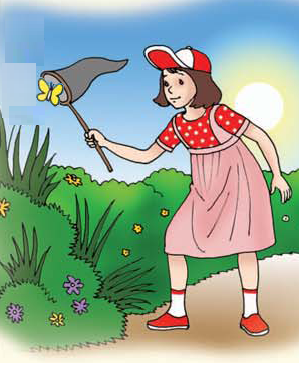 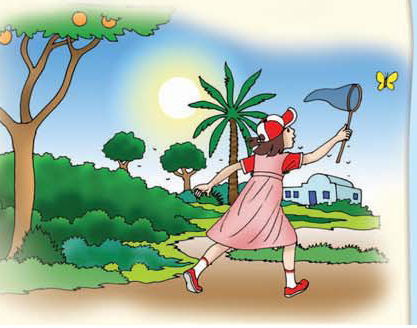 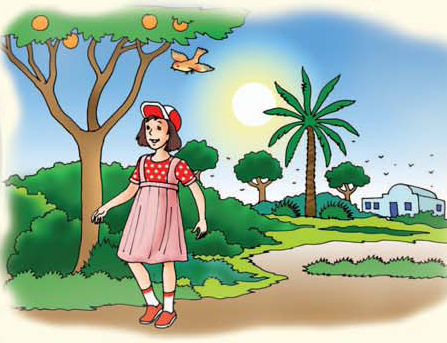 